Online Seminar with Intellectual Property (IP) Offices and Innovation Stakeholders on the IP Gender Gap in the European Regionorganized bythe World Intellectual Property Organization (WIPO)andInvent Together Geneva, May 31 and June 1, 2022PROVISIONAL programprepared by the International Bureau of WIPOThis is the second of a series of on-line discussions involving all stakeholders in the innovation ecosystems about the IP gender gap with the goal to raise awareness, evaluate it quantitatively and qualitatively, and to discuss policies and other actions that show promise in addressing it.Tuesday, May 31, 2022 Panel I – High-level policy panel (ONLINE, public click here to register): The importance of designing policies addressing the IP gender gap and engaging women’s participation in the innovation ecosystems of the European region Wednesday, June 1, 2022Panel II – IP Economists panel (ONLINE, public click here to register): The challenges of measuring and analyzing the gender gap in the IP system of the European region [End of document]EE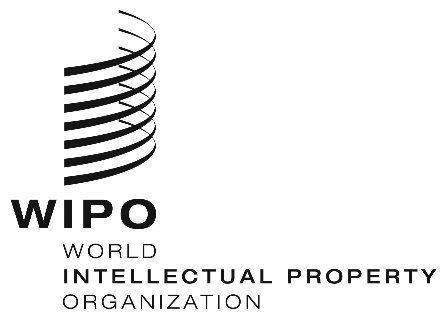 online Seminaronline SeminarWIPO/INN/GEN/GE/22/1 PROV.WIPO/INN/GEN/GE/22/1 PROV.ORIGINAL:  EnglishORIGINAL:  Englishdate:  May 20, 2022date:  May 20, 202213.30 – 13.35Welcome address Ms. Sylvie Forbin, Deputy Director General, Copyright and Creative Industries Sector, WIPO, Geneva13.35 – 14.55Panel discussion Co-moderators: Ms. Holly Fechner, Executive Director, Invent Together, Washington D.C. Mr. Marco M. Alemán, Assistant Director General, IP and Innovation Ecosystems Sector (IES), WIPO, Geneva Panelists: H.E. Ms. Aurora Díaz-Rato Revuelta, Ambassador, Permanent Representative, Permanent Mission of Spain to the United Nations Office at Geneva and other International Organizations, GenevaMs. Borbála Schenk, Chief European Research Funding Advisor, Budapest University of Technology and Economics (BME), BudapestMs. Ieva Valeškaitė, Vice-Minister, Ministry of Economy and Innovation of the Republic of Lithuania, VilniusMs. Jo Shanmugalingam, Director General for Science, Innovation and Growth, Department for Business, Energy and Industrial Strategy (BEIS), London Ms. Patrycja Czubkowska, Deputy President, Patent Office of the Republic of Poland, Warsaw14.55-15.00Closing remarksMs. Lisa Jorgenson, Deputy Director General, Patents and Technology Sector, WIPO, Geneva14.00 – 14.10Opening remarksMr. Marco M. Alemán, Assistant Director General, IP and Innovation Ecosystems Sector (IES), WIPO, Geneva 14.10 – 14.30Keynote Ms. Alice Evans, Lecturer, King’s College London, London14.30 – 15.30Panel discussion Co-moderators: Mr. Carsten Fink, Chief Economist, Department for Economics and Data Analytics (DEDA), IES, WIPO, GenevaMs. Kirti Gupta, Chief Economist, Qualcomm Incorporated, San Diego, United States of AmericaPanelists:Mr. Alexander Cuntz, Senior Economist, Creative Economy Section, DEDA, IES, WIPO, GenevaMr. Hansueli Stamm, Chief Economist, Swiss Federal Institute of Intellectual Property, BernMr. Nathan Wajsman, Chief Economist, European Union Intellectual Property Office (EUIPO), Alicante, SpainMs. Pauline Beck, Head of Social Research and Statistics, United Kingdom Intellectual Property Office (UKIPO), Newport, United KingdomMr. Yann Ménière, Chief Economist, European Patent Office (EPO), Munich, Germany 15.30 – 16.00Open floor discussion